apstiprinĀts
 Daugavpils Bērnu un jaunatnes sporta skolas direktors_________________I. UtinānsDaugavpilī, 2018.gada 11.janvārī.Nr. DBJSS2018/08UZAICINĀJUMS piedalīties aptaujā par līguma piešķiršanas tiesībām Daugavpils BJSS volejbola nodaļas formas apdrukaPasūtītājs: 2. Iepirkuma priekšmets: Daugavpils BJSS volejbola nodaļas formas apdruka3. Paredzamā līgumcena: līdz EUR 210.00 bez PVN4. Līguma izpildes termiņš: 2018.gada 15.februāris.5. Nosacījumi dalībai iepirkuma procedūrā5.1. Pretendent ir reģistrēts Latvijas Republikas Uzņēmumu reģistrā vai līdzvērtīgā reģistrā ārvalstīs;5.2. Pretendentam ir pieredze tehniskajā specifikācijā minētā pakalpojuma sniegšanā;5.3. Pretendentam ir jābūt nodrošinātai mājas lapai, lai būtu iespēja iepazīties ar preču klāstu;5.4. Precīzs pakalpojuma apraksts ir noteiks  tehniskajā specifikācijā (pielikums Nr.1). 5.5. Preces tiks iepirktas pa daļām, saskaņā ar Pasūtītāja iepriekšēju pasūtījumu (rakstisku vai mutisku), līgumā noteiktajā kārtībā. Pasūtītājam nav pienākums nopirkt visas tehniskās specifikācijās noteiktās preces. Pasūtītās preces būs jāpiegādā 24 (divdesmit četru) stundu laikā uz piegādātāja rēķina.6.Pretendentu iesniedzamie dokumenti dalībai aptaujā6.1. Pretendenta sastādīts finanšu/tehniskais piedāvājums (2.pielikums)7.Piedāvājuma izvēles kritērijs: piedāvājums, kas pilnībā atbilst prasībām;8.Piedāvājums iesniedzams: līdz 2018.gada 15.janvārim, plkst.12.00 9.Piedāvājums var iesniegt:9.1.personīgi, vai pa pastu pēc adreses Kandavas ielā 17a, Daugavpilī (3.stāvs, kab.305)9.2.elektroniski (e-pasts: daugavpilsbjss@inbox.lv)10.Paziņojums par rezultātiem: tiks ievietota Daugavpils pilsētas domei tīmekļa vietnē www.daugavpils.lv , sadaļā “Pašvaldības iepirkumi, konkursi”Pielikumā:Tehniskā specifikācija;Finanšu-tehniskā piedāvājuma forma.                                                                            1.pielikums aptaujaiTehniskā specifikācijaVeicamā darba uzdevumi: Daugavpils BJSS volejbola nodaļas formas apdruka;Pasūtījuma izpildīšana: 2018.gada 15.februāris Piegāde: bezmaksasTehnisko specifikāciju sagatavojaDaugavpils Bērnu un jaunatnes sporta skolas metodiķe                                                         J.Dedele2.Pielikums2018.gada ____._______________, DaugavpilīFINANŠU - TEHNISKAIS PIEDĀVĀJUMSPiedāvājam apdrukāt Daugavpils BJSS volejbola nodaļai formu par šādu cenu ;3. Mēs apliecinām, kā:Līguma izpildes termiņš līdz 2018 gada 15.februārim;Nekādā veidā neesam ieinteresēti nevienā citā piedāvājumā, kas iesniegts šajā iepirkumā;Nav tādu apstākļu, kuri liegtu mums piedalīties iepirkumā un izpildīt tehniskās specifikācijās norādītās prasības;Pasūtītās preces piegādāsim uz sava rēķina.Paraksta pretendenta vadītājs vai vadītāja pilnvarota persona:Pasūtītāja nosaukumsDaugavpils Bērnu un jaunatnes sporta skolaAdreseKandavas iela 17a, Daugavpils, LV-5401Reģ.Nr.90009242212Kontaktpersona līguma slēgšanas jautājumosDirektors Imants Utināns, tālr. 65425346, mob.29364652e-pasts: daugavpilsbjss@inbox.lv Kontaktpersona tehniskajos jautājumosElla Ļaska, tālr. 26706018, e-pasts: daugavpilsbjss@inbox.lv Nr.p.k.NosaukumsAprakstsMērvienība1.Volejbola zēnu (īsā) spēles formas apdruka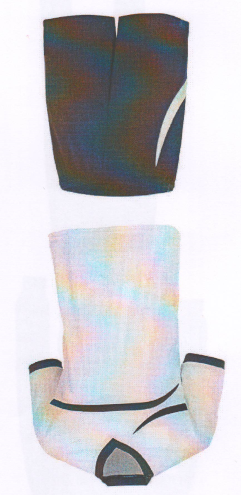 Apdrukas krasai jābūt sasakņota ar spēļu formas krāsu. Balts krekls ar zilas un tumši zilas krāsas ielaidumiem krūšu daļā Mugurpusē – numura augstums  205mm,platums≈ 200mm.Priekšpusē krekla – numura augstums  85mm,platums≈ 80mm.Krekliņa priekšpusē labajā pusē – Daugavpils ģerbonis 70mm augstumāNumura malu platumam jābūt ne šaurākam kā 20mmDizainu un apdrukas izvietojumu realizēt tikai ar pasūtītāja rakstisku saskaņojumu.Daugavpils ģerbonis – 40 gab.Liels numurs - 40 gab.Mazs numurs - 40 gab.Kam:Daugavpils Bērnu un jaunatnes sporta skolai, Kandavas iela 17a, Daugavpils, LV-5401Pretendenta nosaukums, Reģ. Nr.Adrese:Kontaktpersona, tās tālrunis, fakss un e-pasts:Datums:Pretendenta Bankas rekvizīti:Nr.p.k.NosaukumsAprakstsMērvienībaCena bez PVN1.Volejbola zēnu (īsā) spēles formas apdrukaApdrukas krasai jābūt sasakņota ar spēļu formas krāsu. Balts krekls ar zilas un tumši zilas krāsas ielaidumiem krūšu daļā Mugurpusē – numura augstums  205mm,platums≈ 200mm.Priekšpusē krekla – numura augstums  85mm,platums≈ 80mm.Krekliņa priekšpusē labajā pusē – Daugavpils ģerbonis 70mm augstumāNumura malu platumam jābūt ne šaurākam kā 20mmDizainu un apdrukas izvietojumu realizēt tikai ar pasūtītāja rakstisku saskaņojumu.Daugavpils ģerbonis – 40 gab.Liels numurs - 40 gab.Mazs numurs - 40 gab.Kopā:Kopā:Kopā:Vārds, uzvārds, amatsParaksts Datums